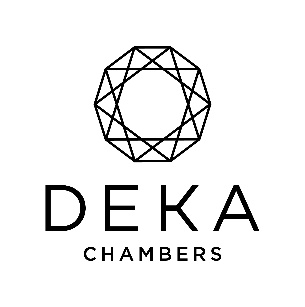 Equality & Diversity Monitoring FormAt Deka Chambers we are committed to promoting equality and diversity and select solely on merit, irrespective of race, sex, disability, sexual orientation or religious beliefs. We invite all those applying for positions with us to complete this form. The information collected will only be used for monitoring and statistical analysis. To complete the form, please enter an X in the box (or boxes) that you feel most accurately describes you.A: GENDERA: GENDERFemaleMaleOther preferred descriptionPrefer not to sayB: AGEB: AGE18-2425-3435-4445-5455-6465+Prefer not to sayC: DISABILITYC: DISABILITYThe Equality Act 2010 defines a disabled person as someone who has a mental or physical impairment that has a substantial and long-term adverse effect on the person’s ability to carry out normal day-to-day activities.Do you consider yourself to have a disability according to the definition in the Equality Act 2010?The Equality Act 2010 defines a disabled person as someone who has a mental or physical impairment that has a substantial and long-term adverse effect on the person’s ability to carry out normal day-to-day activities.Do you consider yourself to have a disability according to the definition in the Equality Act 2010?YesNoPrefer not to sayAre your day-to-day activities limited because of a health problem or disability which has lasted, or is expected to last, at least 12 months?Are your day-to-day activities limited because of a health problem or disability which has lasted, or is expected to last, at least 12 months?Yes, limited a lotYes, limited a littleNoPrefer not to sayD: RELIGIOUS BELIEFD: RELIGIOUS BELIEFNo religion or beliefBuddhistChristian (all denominations)HinduJewishMuslimSikhAny other religionPrefer not to sayE: SEXUAL ORIENTATIONE: SEXUAL ORIENTATIONBisexualGay manGay woman / lesbianHeterosexualOtherPrefer not to sayF: SCHOOLINGF: SCHOOLINGDid you mainly attend a state or fee paying school between the ages of 11-18?Did you mainly attend a state or fee paying school between the ages of 11-18?UK State SchoolUK Independent / Fee-Paying School Attended school outside the UKPrefer not to sayG: ETHNIC GROUPG: ETHNIC GROUPArabAsian / Asian British – BangladeshiAsian / Asian British – ChineseAsian / Asian British – IndianAsian / Asian British – PakistaniAsian / Asian British – OtherBlack / Black British – AfricanBlack / Black British – CaribbeanBlack / Black British – OtherMixed / Multiple – White & AsianMixed / Multiple – White & Black AfricanMixed / Multiple – White & Black CaribbeanMixed / Multiple – White & ChineseMixed / Multiple – OtherWhite – British / English / Welsh / Northern Irish / ScottishWhite – IrishWhite – Gypsy or Irish TravellerWhite – OtherAny Other Ethnic GroupPrefer not to say